2024年江苏省健康管理师（三级）职业技能等级认定考试公告根据江苏省人力资源社会保障厅《关于公布第二批面向全省职业技能等级认定机构目录的通知》（苏人社函〔2021〕93号）精神，江苏省预防医学会定于2024年6月16日在全省13个设区市举行健康管理师（三级）职业技能等级认定考试，现将有关事项公告如下：一、考试时间与考点设置考试时间：2024年6月16日（周日）。考点设置：原则上13个设区市均设置考点。（当某个设区市考试人数不足100人时，该设区市所有通过审核的考生将就近统筹安排至其他考点考试，省预防医学会将在资格审核结束后对实际开考设区市进行公告，请考生及时关注学会官网信息http://www.jspma.org/）。二、考试科目与作答方式（一）考试科目科目一：《理论知识考试》（理论） 考试时长90分钟；题目包括单选题、判断题和多选题。科目二：《专业能力考核》（技能） 考试时长90分钟；题目为综合分析题，包括单选题、判断题、多选题和简答题。具体考试时间如下：科目一：《理论知识考试》（理论）8:30-10:00；科目二：《专业能力考核》（技能）10:30-12:00。（二）作答方式考试采用闭卷、上机考试方式进行。本期考试不接受60周岁以上高龄考生主观题纸笔作答申请，请电脑输入有困难的考生谨慎报名。三、报考条件具备以下条件之一即可申报：1.累计从事本职业或相关职业工作满10年。2.取得本职业或相关职业四级/中级工职业资格(职业技能等级)证书后，累计从事本职业或相关职业工作满4年。3.取得符合专业对应关系的初级职称(专业技术人员职业资格)后，累计从事本职业或相关职业工作满1年。4.取得本专业或相关专业的技工院校高级工班及以上毕业证书(含在读应届毕业生)。5.取得本职业或相关职业四级/中级工职业资格(职业技能等级)证书，并取得高等职业学校、专科及以上普通高等学校本专业或相关专业毕业证书(含在读应届毕业生)。6.取得经评估论证的高等职业学校、专科及以上普通高等学校本专业或相关专业的毕业证书(含在读应届毕业生)。备注：1.相关职业指在具体职业标准中明确范围的，没有明确暂不启用。2.相关专业指在具体职业标准中明确与该职业对应的专业或相关专业的范围，没有明确暂不启用。3.高级工第6条申报条件仅适用于学校开展的自主认定。四、报名安排（一）网上报名：本期考试实行统一网上报名，报名唯一网站为江苏省预防医学会官网，网址为：http://www.jspma.org/。1、报名起止时间为：2024年4月8日0:00—4月25日24：00。2、报考信息修改截止时间为：2024年5月12日24:00，在此之后审核未通过的考生，不再受理其修改申请。3、考生实名注册认证：2024年4月30日之前须在江苏省人社厅网站或“江苏智慧人社”APP完成实名注册认证（认证方法详见附件6），未实名者无法通过报名审核。（二）审核/考试城市：为减少报考人员跨地域流动，建议考生在社保缴纳所在地进行报名审核和考试。（三）报名要求：考生在报名平台注册登录后，如实填写个人信息和报名表（含附件材料），提交本人近期彩色标准半身免冠正面证件照（像素295px×413px），照片底色背景为白色，文件大小为5-20K之间，格式为JPG。报名照片将用于准考证、证书和证书查询认证系统。请在报名及审核期间确保照片符合要求，缴费成功后不可修改更换。（四）报名上传附件材料：1、已备案健康管理师（三级）培训机构（培训机构报名点名单详见附件1）所颁发的培训结业证书；2、如实填写《职业技能等级认定申报人员登记表》，并扫描成电子档（见附件2）；3、居民身份证正面、反面照片，若使用其他身份证件（例如社保卡、港澳居民证等）进行报名，须提交具有本人照片及身份信息的页面；4、学历证书及学籍证明材料。学信网查询的《教育部学历证书电子注册备案表》完整文件（需带清晰可扫码的验证二维码，查询有效期至少到本期考试结束以后），学信网无法查询到学历的（2002年之前获得学历证书、中专、军校等）需填写《学历证书真实性承诺书》（见附件3）；5、符合报考条件第2或第5条情形的考生须提供职业资格证书、技能等级证书或部、省网站查询截图；6、符合报考条件第3条情形的考生须提供职称（专业技术人员职业资格）证书或省网站查询截图；7、报名条件涉及相关工作年限要求的考生，须本人填写《工作年限承诺书》，并提供相应证明材料（例如社保缴费记录、劳动合同等，考生报考专业与工作岗位不符的需工作单位提供相关岗位工作证明、考生社保缴纳单位与工作单位不符的需工作单位提供工作证明）。以上报名材料须真实有效，并根据所选申报条件要求，将需提供的相关材料文件合并到一个PDF文件后进行上传。文件大小应小于10M。相关文件可从报名网站直接下载。（五）资格审核1、报名材料由所在培训机构报名点进行初审，确认无误后由各设区市预防医学会于2024年5月13日前完成复审，并由省市区各级人社部门及省预防医学会进行最终抽审。2、报考人员需不定期登录报名网站查看审核结果，审核通过的报考人员在缴费时间内可进行缴费操作；在报名期内审核未通过的可重新修改提交，报名期结束后审核未通过的考生，需在报考信息修改截止时间之内重新修改提交审核，否则视作放弃。（六）网上缴费：本期考试缴费日期为2024年5月27日—30日。请考生登录报名网站进行缴费（发票在考试结束后1个月内发送至考生邮箱）。报考人员确认报名后，因个人原因弃考则已缴费用不予退还。（七）准考证打印：本期考试准考证打印时间为2024年6月9日—15日。报考人员可登录报名网站下载打印准考证。（八）参加考试：考生根据准考证上的时间提前到达考点，须携带有效身份证件原件及纸质打印的准考证方可入场考试，考试期间严格遵守考场纪律。五、收费标准六、考试大纲及教材健康管理师（三级）相关辅导教材推荐使用由人民卫生出版社出版的卫生健康行业职业技能培训教程《健康管理师国家职业资格(三级)》（2020年8月第2版）、《健康管理师基础知识》（2020年8月第2版）、南京出版社《健康管理师知识手册》（2021年11月第1版）。七、成绩管理办法考试成绩实行非滚动管理，即报考人员须在当次通过相应级别全部应试科目，成绩均合格后方可取得证书。八、成绩查询考试结束后2个月可通过登录报名网站查询成绩。九、证书查询与下载1.证书下载：江苏省人社厅网上办事服务大厅网址：https://rs.jshrss.jiangsu.gov.cn/index/?type=grbs，选择【查询服务】，可输入“职业技能”等关键词检索，进入下载页面。2.证书查询：电子版证书可进入江苏省职业技能鉴定服务网查询，网址：http://jshrss.jiangsu.gov.cn/col/col45054/。从2022年起不再发放纸质证书。十、考试纪律根据《中华人民共和国教育法》和教育部《国家教育考试违规处理办法》等相关规定，以保障江苏省健康管理师职业技能等级认定考试的公平、公正，将根据相关考试管理办法。严禁报名材料造假、考试作弊等违规行为，对情节严重者处以取消其考试资格，禁考1-3年等处罚。十一、特别提示（一）个别网站和培训机构谎称可以提供认定考试真题，骗取考生钱财。请广大考生提高警惕，切勿轻信，以免上当受骗。考生发现以提供认定考试真题名义行骗，并掌握确切线索的，可以向所在设区市预防医学会或当地公安机关举报。（二）考试报名、缴费、准考证打印及成绩查询的唯一网址为健康管理师官方报名网站（江苏省预防医学会官网：http://www.jspma.org/），请考生直接通过预防医学会官网进入报名系统办理报名相关事宜。为防止钓鱼网站窃取考生个人信息，请考生尽量避免在其他网站通过链接的形式跳转到报名网页。十二、考试报名咨询考试政策问题解答及报名期间遇到的技术问题，报考人员请先咨询所在培训机构报名点，如无法解决可联系报名登录页面的在线客服或拨打人工服务电话025-86189871进行操作咨询。附件：健康管理师培训机构报名点一览表职业技能等级认定申报人员登记表3、学历证书真实性承诺书4、考生工作年限承诺书5、考生须知6、“江苏智慧人社”下载及实名注册步骤江苏省预防医学会                                2024年4月7日附件1：健康管理师（三级）培训机构报名点一览表附件2：职业技能等级认定申报人员登记表附件3：学历证书真实性承诺书姓名：           ，身份证号：                            ，现申请参加           (职业/工种)     级职业技能等级认定，学历（请勾选）：□中等专科 □职业高中 □大学专科 □大学本科 □硕士研究生 □博士研究生本人学历无法在学信网查询到的原因是（请勾选）：□2002年之前获得的学历证书  □中专学历  □军校毕业  □其他（请填写                                  ）承诺声明：本人知晓本职业（工种）报考条件、资格审核相关要求，承诺遵守职业技能等级认定报考的有关要求，保证本次填报的信息完整准确、所上传的学历证书真实，如有虚假，愿意接受取消申报资格、取消当次考试所有科目成绩、注销获证数据及等级证书资格的相关一切处理。考生签名（加盖指纹印）：联系电话：                                             年   月   日注：1.学信网可查询到学历的必须上传所查询到的学历证书电子注册备案表完整截图，不可用此承诺书替代。2.此承诺书必须由报考人员本人完成，严禁相关培训机构或他人代为承诺。3.此证明仅作报考技能等级认定凭据，不作其他用途。附件4：考生工作年限承诺书姓名：        ，身份证号：                     ，现申请参加             (职业/工种)       级职业技能等级认定，从事本职业或相关职业工作共      年，工作经历如下：注：1.此承诺书必须由报考人员本人完成，严禁相关培训机构或他人代为承诺。2.此证明仅作报考技能等级认定凭据，不作其他用途。附件5：考生须知1、开考前30分钟考生凭准考证和有效期内身份证原件进入考场，缺一不可。居民身份证遗失或过期的考生，必须持有临时身份证，或户口所在地派出所开具的带有考生本人照片并加盖公章的身份证明方可参加考试，否则一律不得进入考场参加考试。使用居民身份证以外身份证件报名的考生，需要提供所对应的证件原件方可入场考试。电子证件不作为本次认定考试的有效证件。在核对身份证件时，考生应摘下口罩，并尽量缩短时间，以便工作人员确认是否为其本人。2、考生进入考场时，应将除准考证、身份证和黑色签字笔等文具之外的其他物品(手机应设置成关机）存放在监考人员指定的物品存放处，违者按违纪处理。3、考生对号入座，并将相关证件放在桌面上，以便查验。考生迟到15分钟不得进入考场；开考60分钟后方可离场，提前退出考场者不得在考场附近逗留。4、考生入场后，在登录界面输入准考证号进行考试登录，并核对考试机屏幕显示的照片、姓名、性别、准考证号和身份证号，仔细阅读《考生须知》，等待考试开始。考生如发现信息有误，应举手向监考人员示意，并听从监考人员的安排进行现场登记处理。5、考生应自觉遵守考场秩序，尊重考试工作人员，自觉接受监考人员的监督和检查，保持考场安静，遇到问题应举手向监考人员示意，不准在考场内吸烟或吃东西。6、考试过程中，考生若出现发热、咳嗽、咽痛、呼吸困难、腹泻、呕吐等异常状况，应立即向监考人员举手示意。如果因突发疾病不能继续考试的，应当停止考试，立即就医。7、如考试机出现运行故障等异常情况，考生应举手示意，请监考人员帮助解决，不得自行处置。在异常情况处置期间，考生应在座位上安静等待，听从监考人员和考试工作人员的安排与引导。不允许监考或技术人员帮助操作考试界面，或对题意做解释、提示。严禁故意关机或自行重新启动计算机以及其它恶意操作行为。8、考试结束时，系统自动为所有未交卷的考生统一交卷。9、考生因未按要求操作造成的一切后果由考生本人自负。附件6：“江苏智慧人社”下载及实名注册步骤请考生本人在江苏省人社厅完成实名注册认证。如果没有在江苏办理社保的考生可以下载“江苏智慧人社”app,进行实名注册即可报名考证。具体下载、注册方法如下：1、用自己实名认证的手机号码的手机，先下载“江苏智慧人社”app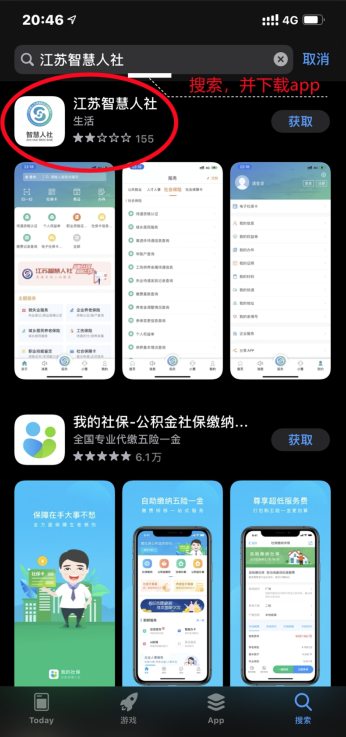 2、下载完成之后进行注册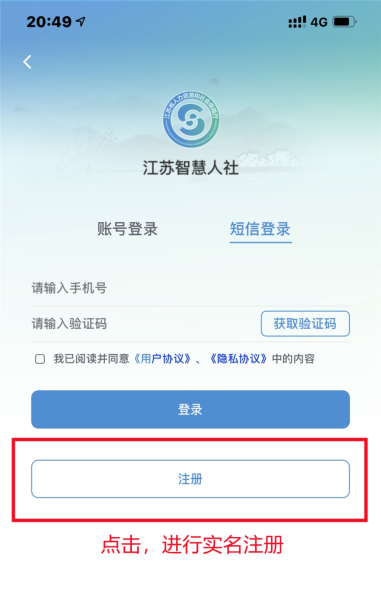 3、在注册页面填写个人信息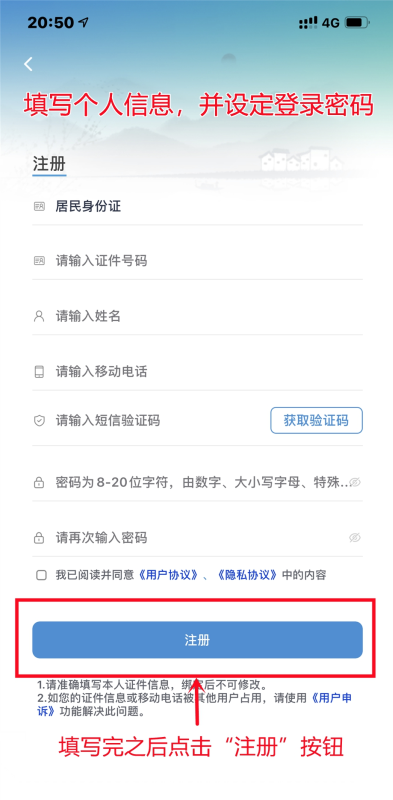 4、注册完成之后用证件号/手机号、密码进行登录，或者选择手机号码、短信验证码进行登录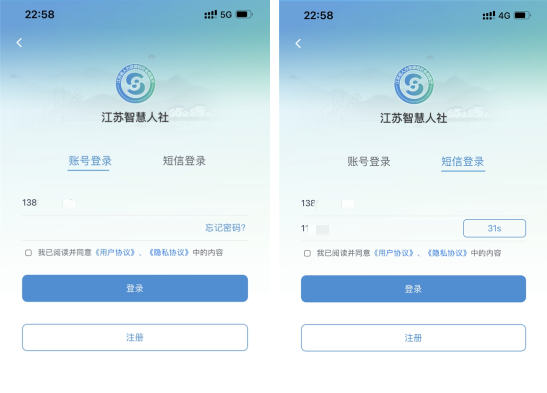 5、进入“江苏智慧人社”app之后，点击页面右下角“我的”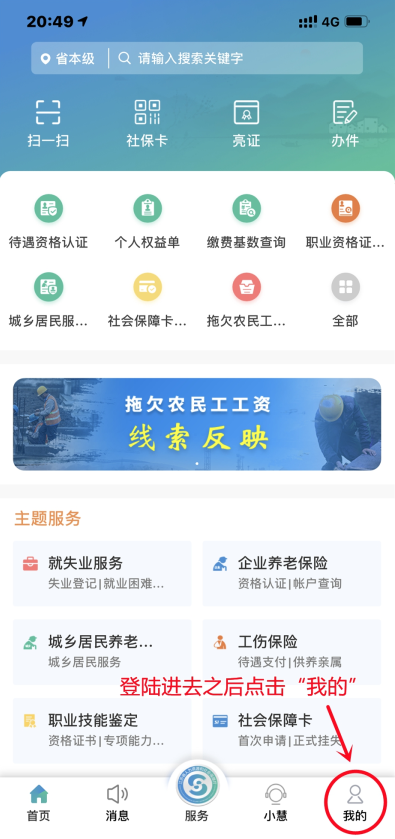 6、进入“我的”页面之后，点击“我的信息”，进行个人信息填写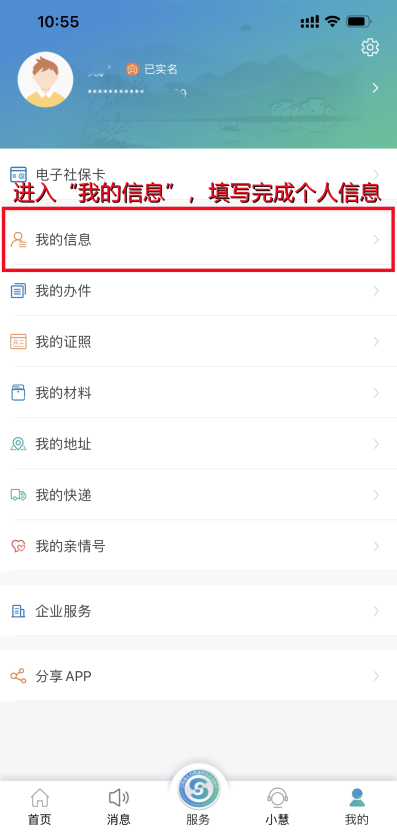 7、完成个人信息填写，点“保存”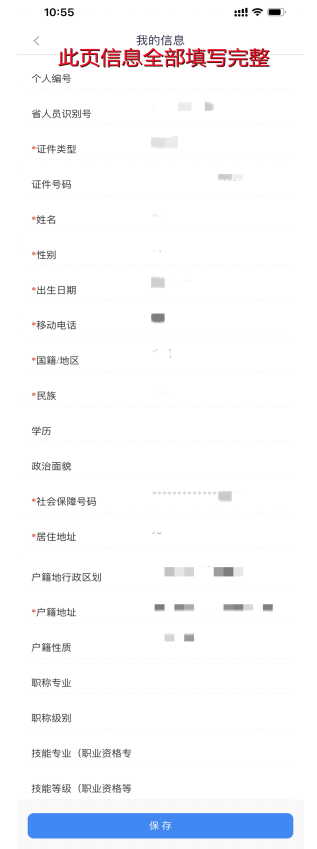 8、之后在“我的”页面查看实名情况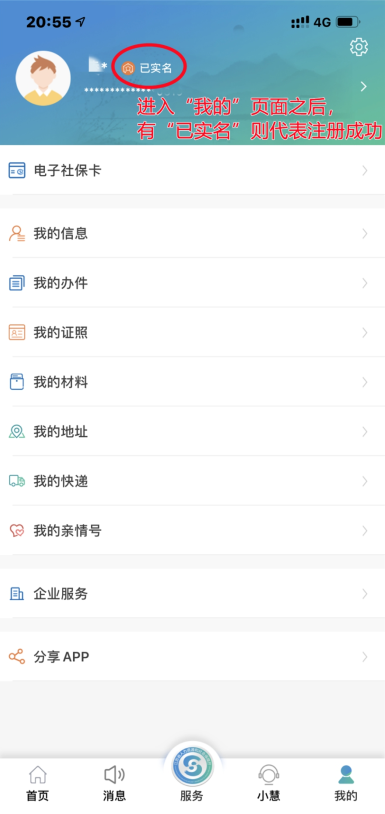 这样，即完成全部实名注册步骤！职业名称等级收费标准健康管理师三级430元/人次序号城市机构名称联系人手机号码固定电话1南京 南京慧学职业培训学校姜  帆18551623092025-845300832南京 南京中蔺职业培训学校袁英华18913369673189133696733南京 南京零学职业培训学校罗  攀15580038888155800388884南京 南京健康职业培训学校陈育青18001588339025-839910995南京 南京市浦口区人杰职业培训学校学校邓  艳13605175673025-588808116南京 南京市中保职业培训学校冯  洲13705176731025-524200587南京 南京新雅慧职业培训学校周  芳17851444110025-522442358南京 南京银河职业培训学校丁  洁18061696979025-832051889南京 南京金桥职业培训学校邬加军13915948393025-8319634510南京 南京欧索职业培训学校严雅婷15850555869025-8332401511南京 南京市雨花台区苏卫职业培训学校陈  斌133720075501337200755012南京 南京市浦口区正阳职业培训学校孙  玲13813800213025-5829150613南京 南京建康高级技工学校徐莹莹18262516808025-6668633714南京 江苏现代中医针灸推拿学校葛瑞芳13327817133025-5241180915南京 江苏科技进修学院陈  宁18652002057025-8332780116南京 南京市朗嘉职业培训学校耿晓雯18913040722025-8356355917南京 南京宁天职业培训学校吴正凯18994083556025-5847266818南京 南京仁人职业培训学校夏  云13813802735025-8555083719南京 南京新知职业培训学校陶雯雯135851587961358515879620南京 南京薇薇职业学校寿金丽13705189217025-8441110821南京 江苏民生职业培训学校古洪薇13218065229025-5186039822南京 南京市易发职业技能培训学校周  健189510075581895100755823无锡 无锡市梁溪区华宏职业技能培训学校有限公司邹丽丽158614668850510-8518737324无锡 无锡卫生高等职业技术学校左  军138616852500510-8119903125无锡 无锡祺福职业培训学校乐  佳153580079690510-8269986126无锡 无锡市滨湖区康护职业培训学校徐艺萍181157726650510-6805680827无锡 无锡市梁溪区优政职业技能培训学校有限公司张乾渤181006516870510-8272561628无锡 无锡太湖学院于  洋187515787000510-8553222329无锡 无锡市弘成伟业职业培训学校王丽英180183510850510-8280110930无锡 无锡市惠山区耘林职业培训学校彭菲158528023170510-8321888131无锡 江阴百大职业培训学校江丽霞138616022540510-8066799932无锡 宜兴市中医养生职业培训学校赵亚军138122229290510-8790708833无锡 宜兴市健康职业培训学校胡小玲186260566731862605667334徐州  新沂市成功职业培训学校王召建136552239630516-8888183235徐州  徐州市金前程职业培训学校纪乾坤133952704700516-8388833336徐州  徐州市育诚铭医职业培训学校苗  雷139521713580516-8585172037徐州  徐州市铜山区睿智教育培训中心赵恒磊133052188000516-8999877738徐州  徐州市泉山区新时代韶华职业培训学校龚煜焜151500130790516-8575207239徐州  徐州市鼓楼区泽轩职业培训学校杨娜180867303201808673032040徐州  江苏省徐州技师学院洪文元199515000810516-8596810641徐州  徐州医科大学孙  钰137052018180516-8574840342常州  常州卫生高等职业技术学校施国荣134013072250519-8522053743常州  常州天问职业培训学校于  雪133015005600519-8667786044常州  常州市钟楼区吾老吾幼职业技能培训学校陆  静181150368860519-8860818145苏州  苏州市高新区（虎丘区）博邦职业培训学校刘  慧150501212840512-6691987846苏州  常熟市弘信职业技能培训学校有限公司秦芝娴158515702650512-5299905347苏州  苏州市吴江区滨湖职业培训学校申小缅189127284480512-6302841048苏州  苏州市相城区健玲职业培训学校王亚琴186062731380512-6509860949苏州  苏州高新区（虎丘区）易德优职业培训学校徐淑明189135124660512-6955279050苏州  苏州工业园区全创职业技能培训学校有限公司王晨辉157062060100512-6731776151苏州  苏州市职业大学（苏州开放大学）王志刚138621636520512-6826617252苏州  苏州大学郭  庆159958696090512-6716100553南通  南通市海门区江海健康职业培训学校姚冬妹152628222661505023976954南通  南通市崇川区启明职业培训学校柏  婷180361691750513-5101300955南通  南通市崇川区宏宇职业培训学校袁建明136062951880513-8533982856南通  南通理工学院健康医学院李慧英133280911790513-5507824357南通  南通大学袁  桅189513121120513-5500323258南通  启东市卫生进修学校黄硕钦138152482000513-8321687259南通  如皋市文泽职业培训学校史  辉136462774810513-8358885860南通  南通市通州湾技工学校曹徐雯182513935600513-8692052061连云港连云港市建康职业培训学校马兆梅139613666160518-8547633862连云港连云港市卓越职业培训学校田雪谖136551288331385124950863淮安  淮安市思蒙职业培训学校蒋亚彤180523675090517-8333163664淮安  江苏护理职业学院葛  红180540856230517-8971776065盐城  盐城市亭湖区舟炬职业培训学校李汶静189051017480515-8841890166盐城  盐城市大丰区卯酉职业培训学校唐国民153665932771529858322867盐城  盐城经济技术开发区东润职业技能培训学校有限公司赵卢瑞177515696861775156968668盐城  江苏医药职业学院陈  庆139619988080515-8859134169盐城  盐城经济技术开发区新思维职业技能培训学校有限公司邱文详180943497771516194066670扬州  扬州益康职业培训学校有限公司王  磊138131731110514-8282531871扬州  扬州市江都区书香苑继续教育中心王俊梅138131565510514-8652127972镇江  丹徒区英才职业技能培训学校韩  亮186025316990511-8889288073镇江  镇江市润州大立职业培训学校许大忠138529009190511-8552555374镇江  镇江市润州区医路缘职业培训学校刘会萍180611801030511-8881962875泰州  泰州市弘港职业技能培训有限公司杨  镇199519730070523-8027955176宿迁  宿迁市金诚职业培训学校曹亚东139513663900527-8438208877宿迁  宿迁市昌升职业培训学校冯文学132351010890527-8421008978宿迁  江苏省宿迁卫生中等专业学校徐振东138528088000527-8482680579宿迁  宿迁市宿城区猎鹄职业培训学校李  辉1537051633315370516333姓   名姓   名性  别出生年月身份证号身份证号文化程度所学专业工作单位工作单位联系电话参加工作时间参加工作时间年     月     日年     月     日职业年限年年申报职业（工种）申报职业（工种）申报级别初级□    中级□    高级□技师□    高级技师□初级□    中级□    高级□技师□    高级技师□初级□    中级□    高级□技师□    高级技师□原职业(工种)原职业(工种)等级授证时间授证时间原证书号职称贯通职称贯通是□  否□授证时间证书名称及等级证书名称及等级拟从事职业何年何月参加何种培训何年何月参加何种培训承诺声明：本人知晓本职业（工种）报考条件、资格审核相关要求，承诺遵守职业技能等级认定报考的有关要求，保证本次填报的信息完整准确、工作履历真实。如有通过虚假承诺、提供虚假材料以及其他非正当手段取得参加评价资格的，取消其当次全部科目评价成绩，且当年不得参加评价。情节严重的，依据有关法律法规移送有关部门处理。考生签字：                               年       月        日承诺声明：本人知晓本职业（工种）报考条件、资格审核相关要求，承诺遵守职业技能等级认定报考的有关要求，保证本次填报的信息完整准确、工作履历真实。如有通过虚假承诺、提供虚假材料以及其他非正当手段取得参加评价资格的，取消其当次全部科目评价成绩，且当年不得参加评价。情节严重的，依据有关法律法规移送有关部门处理。考生签字：                               年       月        日承诺声明：本人知晓本职业（工种）报考条件、资格审核相关要求，承诺遵守职业技能等级认定报考的有关要求，保证本次填报的信息完整准确、工作履历真实。如有通过虚假承诺、提供虚假材料以及其他非正当手段取得参加评价资格的，取消其当次全部科目评价成绩，且当年不得参加评价。情节严重的，依据有关法律法规移送有关部门处理。考生签字：                               年       月        日承诺声明：本人知晓本职业（工种）报考条件、资格审核相关要求，承诺遵守职业技能等级认定报考的有关要求，保证本次填报的信息完整准确、工作履历真实。如有通过虚假承诺、提供虚假材料以及其他非正当手段取得参加评价资格的，取消其当次全部科目评价成绩，且当年不得参加评价。情节严重的，依据有关法律法规移送有关部门处理。考生签字：                               年       月        日承诺声明：本人知晓本职业（工种）报考条件、资格审核相关要求，承诺遵守职业技能等级认定报考的有关要求，保证本次填报的信息完整准确、工作履历真实。如有通过虚假承诺、提供虚假材料以及其他非正当手段取得参加评价资格的，取消其当次全部科目评价成绩，且当年不得参加评价。情节严重的，依据有关法律法规移送有关部门处理。考生签字：                               年       月        日承诺声明：本人知晓本职业（工种）报考条件、资格审核相关要求，承诺遵守职业技能等级认定报考的有关要求，保证本次填报的信息完整准确、工作履历真实。如有通过虚假承诺、提供虚假材料以及其他非正当手段取得参加评价资格的，取消其当次全部科目评价成绩，且当年不得参加评价。情节严重的，依据有关法律法规移送有关部门处理。考生签字：                               年       月        日承诺声明：本人知晓本职业（工种）报考条件、资格审核相关要求，承诺遵守职业技能等级认定报考的有关要求，保证本次填报的信息完整准确、工作履历真实。如有通过虚假承诺、提供虚假材料以及其他非正当手段取得参加评价资格的，取消其当次全部科目评价成绩，且当年不得参加评价。情节严重的，依据有关法律法规移送有关部门处理。考生签字：                               年       月        日考生资格审查情况1. 身份证 □           2. 原等级证书 □   3. 学历证书 □4. 工作年限承诺书 □   5. 职称证书 □     6.其他 □          1. 身份证 □           2. 原等级证书 □   3. 学历证书 □4. 工作年限承诺书 □   5. 职称证书 □     6.其他 □          1. 身份证 □           2. 原等级证书 □   3. 学历证书 □4. 工作年限承诺书 □   5. 职称证书 □     6.其他 □          1. 身份证 □           2. 原等级证书 □   3. 学历证书 □4. 工作年限承诺书 □   5. 职称证书 □     6.其他 □          1. 身份证 □           2. 原等级证书 □   3. 学历证书 □4. 工作年限承诺书 □   5. 职称证书 □     6.其他 □          1. 身份证 □           2. 原等级证书 □   3. 学历证书 □4. 工作年限承诺书 □   5. 职称证书 □     6.其他 □          评价机构初审意见                  评价机构（盖章）：         年    月    日                  评价机构（盖章）：         年    月    日                  评价机构（盖章）：         年    月    日                  评价机构（盖章）：         年    月    日                  评价机构（盖章）：         年    月    日                  评价机构（盖章）：         年    月    日区级人社部门审核意见区级人社部门（盖章）      年    月    日区级人社部门（盖章）      年    月    日区级人社部门（盖章）      年    月    日区级人社部门（盖章）      年    月    日区级人社部门（盖章）      年    月    日区级人社部门（盖章）      年    月    日起止年月单位名称单位所在市（或县）从事何种岗位工作年  月至   年  月年  月至   年  月年  月至   年  月年  月至   年  月年  月至   年  月承诺声明：本人知晓本职业（工种）报考条件、资格审核相关要求，承诺遵守职业技能等级认定报考的有关要求，保证本次填报的信息完整准确、工作履历真实，如有虚假，愿意接受取消申报资格、取消当次考试所有科目成绩、注销获证数据及等级证书资格的相关一切处理。考生签名（加盖指纹印）：联系电话：年   月   日     承诺声明：本人知晓本职业（工种）报考条件、资格审核相关要求，承诺遵守职业技能等级认定报考的有关要求，保证本次填报的信息完整准确、工作履历真实，如有虚假，愿意接受取消申报资格、取消当次考试所有科目成绩、注销获证数据及等级证书资格的相关一切处理。考生签名（加盖指纹印）：联系电话：年   月   日     承诺声明：本人知晓本职业（工种）报考条件、资格审核相关要求，承诺遵守职业技能等级认定报考的有关要求，保证本次填报的信息完整准确、工作履历真实，如有虚假，愿意接受取消申报资格、取消当次考试所有科目成绩、注销获证数据及等级证书资格的相关一切处理。考生签名（加盖指纹印）：联系电话：年   月   日     承诺声明：本人知晓本职业（工种）报考条件、资格审核相关要求，承诺遵守职业技能等级认定报考的有关要求，保证本次填报的信息完整准确、工作履历真实，如有虚假，愿意接受取消申报资格、取消当次考试所有科目成绩、注销获证数据及等级证书资格的相关一切处理。考生签名（加盖指纹印）：联系电话：年   月   日     